Языком статистики — о любви и семье. Жениться или не жениться? В России на этот вопрос чаще отвечают «да». Посмотрите, какие страны мы обогнали.
Лидеры и аутсайдеры по уровню вступления в брак есть и среди российских регионов. А еще есть самый непопулярный месяц для вступления в брак. Какой? Смотрите нашу инфографику.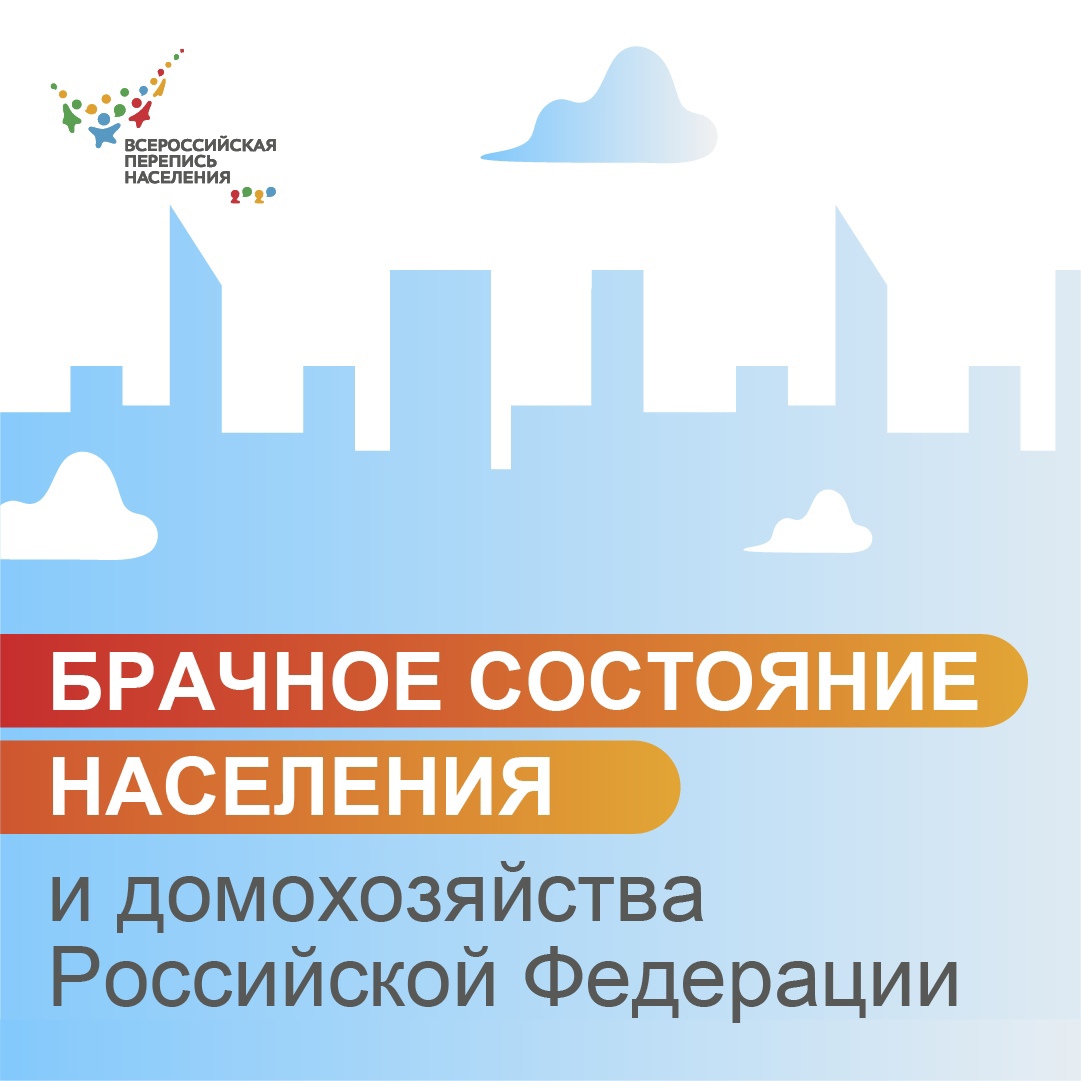 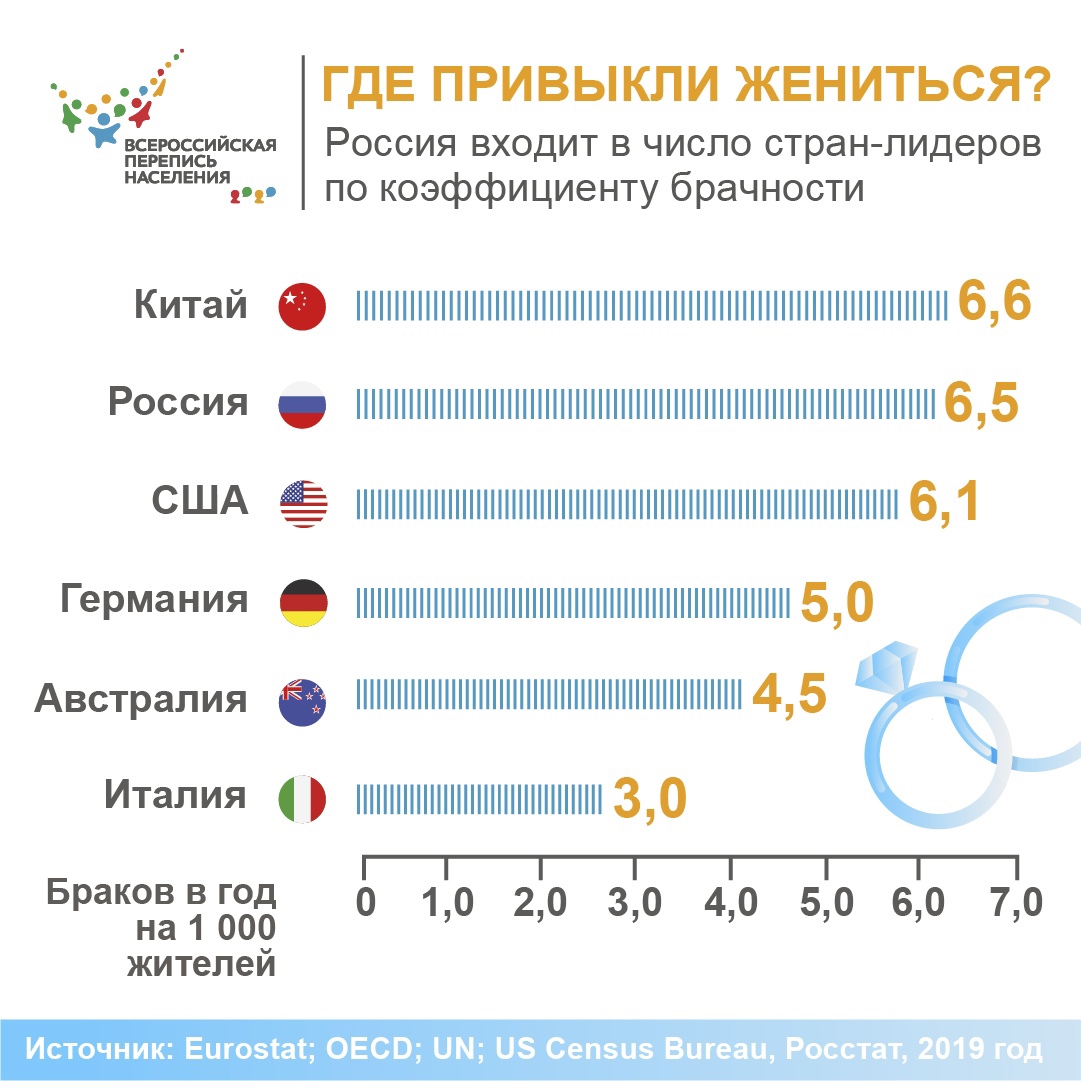 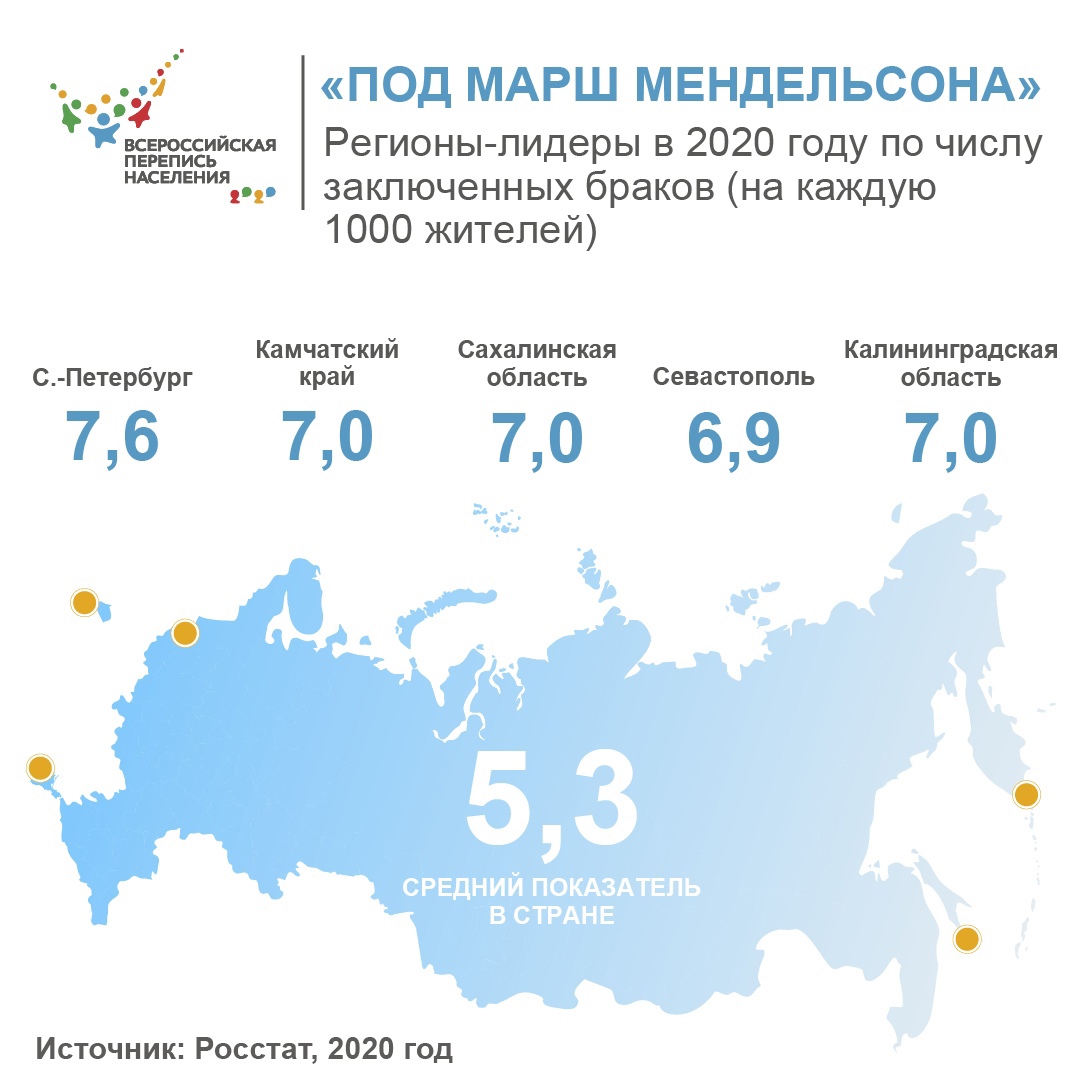 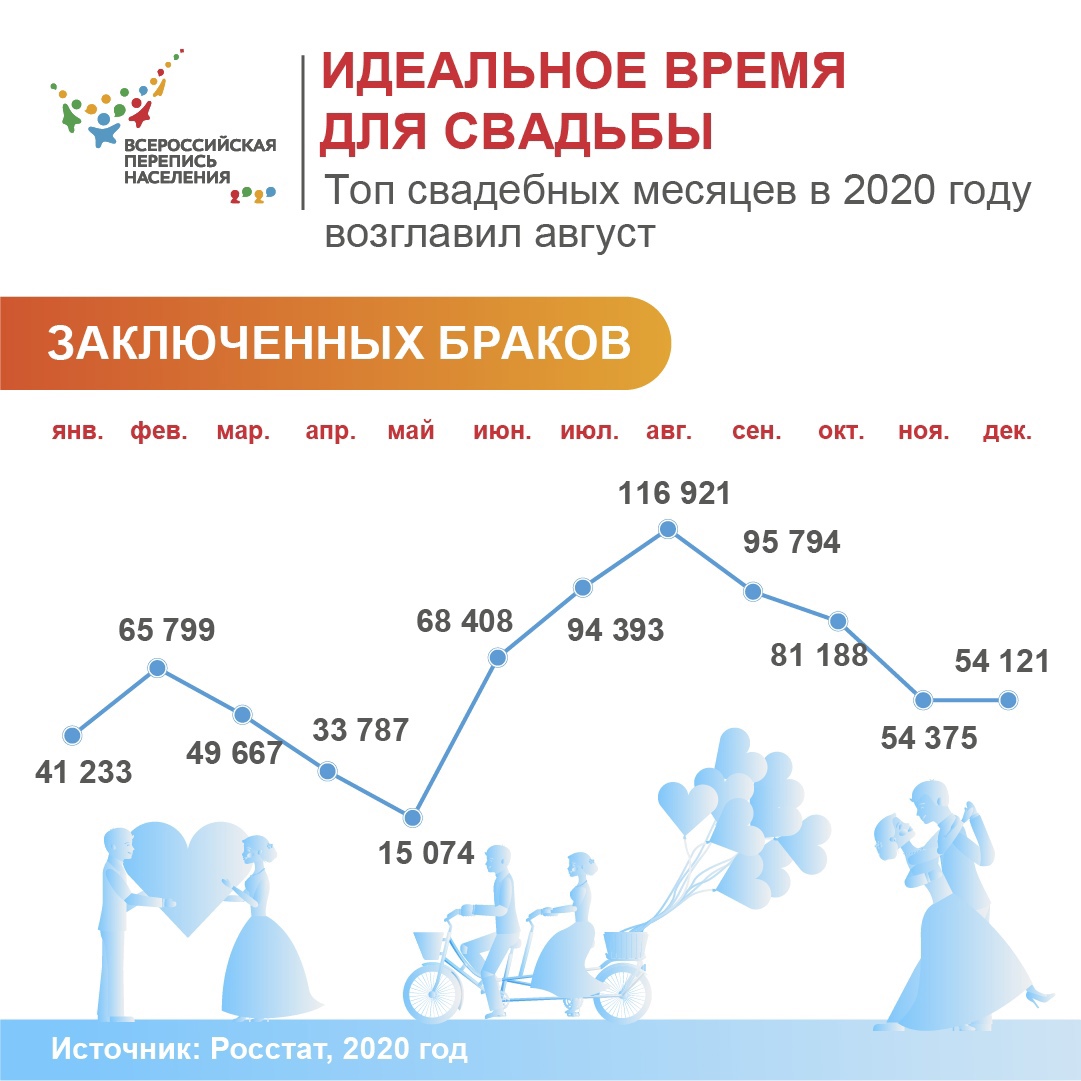 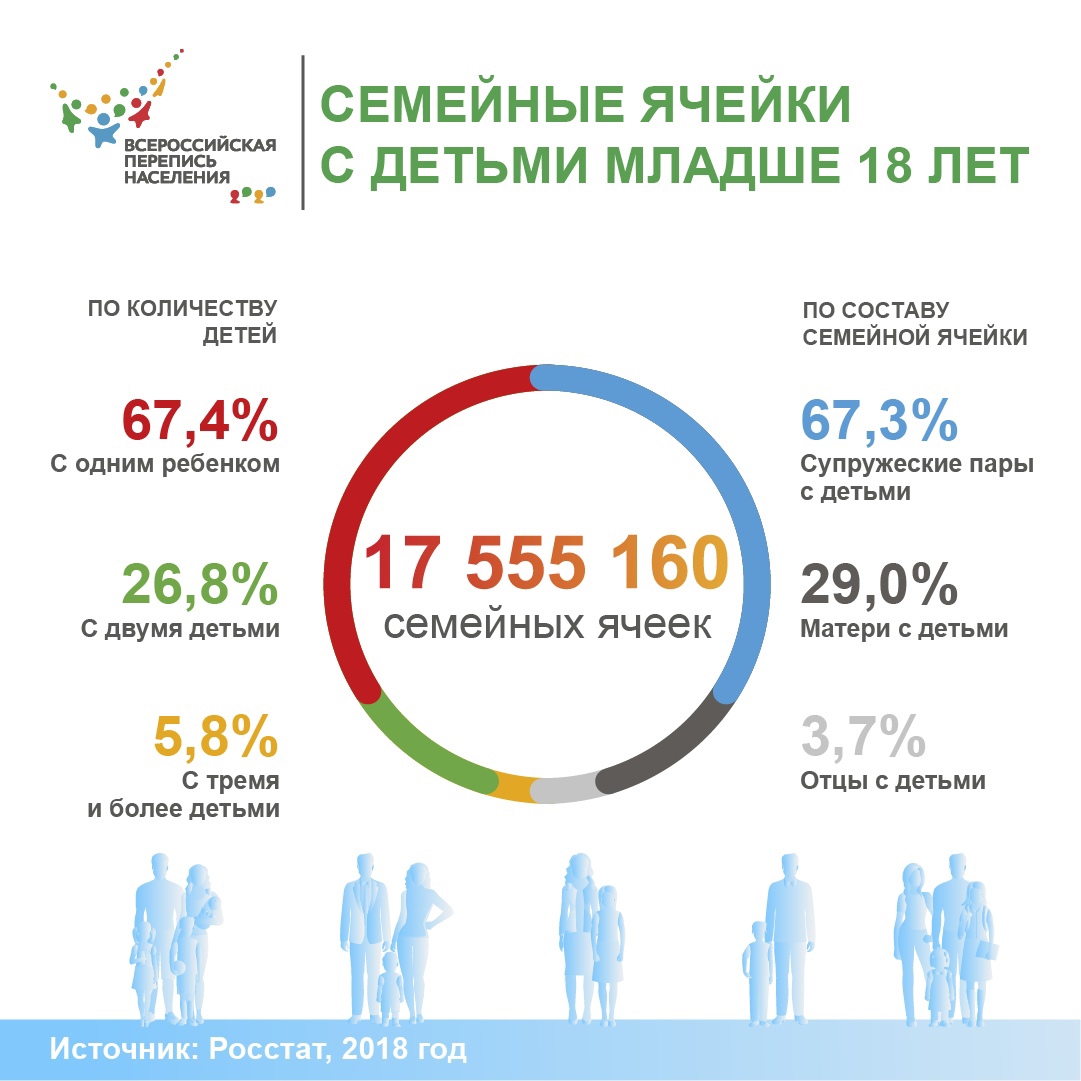 